SEPA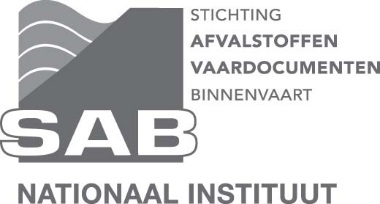 DOORLOPENDE MACHTIGINGU betaalt altijd op tijd en bent daardoor gevrijwaard van bijkomende kosten.Deze machtiging kan alleen schriftelijk worden ingetrokken. Bij ontvangst van opdracht tot intrekken van de machtiging wordt deze per direct stopgezet. Als u het niet eens bent met een afschrijving kunt u deze laten terugboeken. Neem hiervoor binnen 8 weken na afschrijving contact op met uw bank. Vraag uw bank naar de voorwaarden.Ondergetekende verklaart hierbij dat bovenstaande gegevens naar waarheid zijn ingevuld en geef toestemming de gegevens te gebruiken voor het uitvoeren van mogelijke privaatrechtelijke taken, zoals inlog mijnsab.nl, toegang bivapas, walstroom, innen havengeld en afvalmanagement.Hierbij verleent :Persoonsnaam:Aan:  SAB Stichting Afvalstoffen & Vaardocumenten Binnenvaart             Postbus 5700             3008 AS Rotterdam
             Nederland             Incassant ID:    NL16ZZZ411335410000                                 Kenmerk machtiging:   (invullen SAB) een machtiging tot automatisch incasso tot wederopzegging namens :Aan:  SAB Stichting Afvalstoffen & Vaardocumenten Binnenvaart             Postbus 5700             3008 AS Rotterdam
             Nederland             Incassant ID:    NL16ZZZ411335410000                                 Kenmerk machtiging:   (invullen SAB) een machtiging tot automatisch incasso tot wederopzegging namens :Aan:  SAB Stichting Afvalstoffen & Vaardocumenten Binnenvaart             Postbus 5700             3008 AS Rotterdam
             Nederland             Incassant ID:    NL16ZZZ411335410000                                 Kenmerk machtiging:   (invullen SAB) een machtiging tot automatisch incasso tot wederopzegging namens :Bedrijfsnaam:KvK-nummer:BTW-nr/USt-idNr/VAT:Adres:Postcode:Plaats:Land:Telefoonnummer:E-mailadres:Bankrekeningnummer:IBAN-nummer:BIC-code:Naam bank:Datum ondertekening :Handtekening (gevolmachtigde) rekeninghouder :